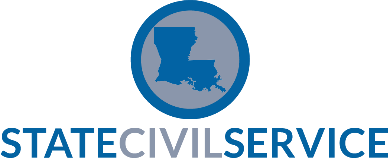 AGENCY NAMEAGENCY NAMEAGENCY NAMEAGENCY NAMEAGENCY NAMEAGENCY NAMEAGENCY NAMEAGENCY NAMEAGENCY NAMEAGENCY NAMEAGENCY NAMEMAJOR AGENCY CODEMAJOR AGENCY CODEMAJOR AGENCY CODEMAJOR AGENCY CODEMAJOR AGENCY CODEMAJOR AGENCY CODEMAJOR AGENCY CODEPERSONNEL AREA CODEPERSONNEL AREA CODEPERSONNEL AREA CODEPERSONNEL AREA CODEPERSONNEL AREA CODEPERSONNEL AREA CODEPERSONNEL AREA CODETYPE OF REQUESTTYPE OF REQUESTTYPE OF REQUESTTYPE OF REQUESTTYPE OF REQUESTTYPE OF REQUESTTYPE OF REQUESTTYPE OF REQUESTTYPE OF REQUESTTYPE OF REQUESTTYPE OF REQUESTTYPE OF REQUESTTYPE OF REQUESTTYPE OF REQUESTTYPE OF REQUESTTYPE OF REQUESTTYPE OF REQUESTTYPE OF REQUESTTYPE OF REQUESTTYPE OF REQUESTTYPE OF REQUESTTYPE OF REQUESTTYPE OF REQUESTTYPE OF REQUESTTYPE OF REQUEST DIRECTOR APPROVED  [4.1(d)1]       1245 hour limit in a 12 month period DIRECTOR APPROVED  [4.1(d)1]       1245 hour limit in a 12 month period DIRECTOR APPROVED  [4.1(d)1]       1245 hour limit in a 12 month period DIRECTOR APPROVED  [4.1(d)1]       1245 hour limit in a 12 month period DIRECTOR APPROVED  [4.1(d)1]       1245 hour limit in a 12 month period DIRECTOR APPROVED  [4.1(d)1]       1245 hour limit in a 12 month period DIRECTOR APPROVED  [4.1(d)1]       1245 hour limit in a 12 month period DIRECTOR APPROVED  [4.1(d)1]       1245 hour limit in a 12 month period DIRECTOR APPROVED  [4.1(d)1]       1245 hour limit in a 12 month period DIRECTOR APPROVED  [4.1(d)1]       1245 hour limit in a 12 month period DIRECTOR APPROVED  [4.1(d)1]       1245 hour limit in a 12 month period DIRECTOR APPROVED  [4.1(d)1]       1245 hour limit in a 12 month period DIRECTOR APPROVED  [4.1(d)1]       1245 hour limit in a 12 month period DIRECTOR APPROVED  [4.1(d)1]       1245 hour limit in a 12 month period     COMMISSION APPROVED [4.1(d)2]     COMMISSION APPROVED [4.1(d)2]     COMMISSION APPROVED [4.1(d)2]     COMMISSION APPROVED [4.1(d)2]     COMMISSION APPROVED [4.1(d)2]     COMMISSION APPROVED [4.1(d)2]     COMMISSION APPROVED [4.1(d)2]     COMMISSION APPROVED [4.1(d)2]     COMMISSION APPROVED [4.1(d)2]     COMMISSION APPROVED [4.1(d)2]     COMMISSION APPROVED [4.1(d)2]             NEW POSITION AUTHORITY             NEW POSITION AUTHORITY             NEW POSITION AUTHORITY             NEW POSITION AUTHORITY             NEW POSITION AUTHORITY             NEW POSITION AUTHORITY             NEW POSITION AUTHORITY             NEW POSITION AUTHORITY             NEW POSITION AUTHORITY             NEW POSITION AUTHORITY             NEW POSITION AUTHORITY             NEW POSITION AUTHORITY             NEW POSITION AUTHORITY             NEW POSITION AUTHORITY          NEW POSITION AUTHORITY          NEW POSITION AUTHORITY          NEW POSITION AUTHORITY          NEW POSITION AUTHORITY          NEW POSITION AUTHORITY          NEW POSITION AUTHORITY          NEW POSITION AUTHORITY          NEW POSITION AUTHORITY          NEW POSITION AUTHORITY          NEW POSITION AUTHORITY          NEW POSITION AUTHORITYPROPOSED EFFECTIVE DATEPROPOSED EFFECTIVE DATEPROPOSED EFFECTIVE DATEPROPOSED EFFECTIVE DATEPROPOSED EFFECTIVE DATEPROPOSED EFFECTIVE DATEPROPOSED EFFECTIVE DATEPROPOSED EFFECTIVE DATEPROPOSED EFFECTIVE DATE                           PROPOSED EFFECTIVE DATE                           PROPOSED EFFECTIVE DATE                           PROPOSED EFFECTIVE DATE                           PROPOSED EFFECTIVE DATE                           PROPOSED EFFECTIVE DATE                           PROPOSED EFFECTIVE DATE                           PROPOSED EFFECTIVE DATE                           PROPOSED EFFECTIVE DATE                           PROPOSED EFFECTIVE DATE                           PROPOSED EFFECTIVE DATE             RENEWAL OF POSITION AUTHORITY                  RENEWAL OF POSITION AUTHORITY                  RENEWAL OF POSITION AUTHORITY                  RENEWAL OF POSITION AUTHORITY                  RENEWAL OF POSITION AUTHORITY                  RENEWAL OF POSITION AUTHORITY                  RENEWAL OF POSITION AUTHORITY                  RENEWAL OF POSITION AUTHORITY                  RENEWAL OF POSITION AUTHORITY                  RENEWAL OF POSITION AUTHORITY                  RENEWAL OF POSITION AUTHORITY                  RENEWAL OF POSITION AUTHORITY                  RENEWAL OF POSITION AUTHORITY                  RENEWAL OF POSITION AUTHORITY               RENEWAL OF POSITION AUTHORITY          RENEWAL OF POSITION AUTHORITY          RENEWAL OF POSITION AUTHORITY          RENEWAL OF POSITION AUTHORITY          RENEWAL OF POSITION AUTHORITY          RENEWAL OF POSITION AUTHORITY          RENEWAL OF POSITION AUTHORITY          RENEWAL OF POSITION AUTHORITY          RENEWAL OF POSITION AUTHORITY          RENEWAL OF POSITION AUTHORITY          RENEWAL OF POSITION AUTHORITY            EXTENSION OF 1245 HOUR RESTRICTION                 (Commission approval required)                             EXTENSION OF 1245 HOUR RESTRICTION                 (Commission approval required)                             EXTENSION OF 1245 HOUR RESTRICTION                 (Commission approval required)                             EXTENSION OF 1245 HOUR RESTRICTION                 (Commission approval required)                             EXTENSION OF 1245 HOUR RESTRICTION                 (Commission approval required)                             EXTENSION OF 1245 HOUR RESTRICTION                 (Commission approval required)                             EXTENSION OF 1245 HOUR RESTRICTION                 (Commission approval required)                             EXTENSION OF 1245 HOUR RESTRICTION                 (Commission approval required)                             EXTENSION OF 1245 HOUR RESTRICTION                 (Commission approval required)                             EXTENSION OF 1245 HOUR RESTRICTION                 (Commission approval required)                             EXTENSION OF 1245 HOUR RESTRICTION                 (Commission approval required)                             EXTENSION OF 1245 HOUR RESTRICTION                 (Commission approval required)                             EXTENSION OF 1245 HOUR RESTRICTION                 (Commission approval required)                             EXTENSION OF 1245 HOUR RESTRICTION                 (Commission approval required)                                  ADDITIONAL HOURS REQUESTED                 ADDITIONAL HOURS REQUESTED                 ADDITIONAL HOURS REQUESTED                 ADDITIONAL HOURS REQUESTED                 ADDITIONAL HOURS REQUESTED                 ADDITIONAL HOURS REQUESTED                 ADDITIONAL HOURS REQUESTED                 ADDITIONAL HOURS REQUESTEDNEW POSITION AUTHORITY INFORMATIONNEW POSITION AUTHORITY INFORMATIONNEW POSITION AUTHORITY INFORMATIONNEW POSITION AUTHORITY INFORMATIONNEW POSITION AUTHORITY INFORMATIONNEW POSITION AUTHORITY INFORMATIONNEW POSITION AUTHORITY INFORMATIONNEW POSITION AUTHORITY INFORMATIONNEW POSITION AUTHORITY INFORMATIONNEW POSITION AUTHORITY INFORMATIONNEW POSITION AUTHORITY INFORMATIONNEW POSITION AUTHORITY INFORMATIONNEW POSITION AUTHORITY INFORMATIONNEW POSITION AUTHORITY INFORMATIONNEW POSITION AUTHORITY INFORMATIONNEW POSITION AUTHORITY INFORMATIONNEW POSITION AUTHORITY INFORMATIONNEW POSITION AUTHORITY INFORMATIONNEW POSITION AUTHORITY INFORMATIONNEW POSITION AUTHORITY INFORMATIONNEW POSITION AUTHORITY INFORMATIONNEW POSITION AUTHORITY INFORMATIONNEW POSITION AUTHORITY INFORMATIONNEW POSITION AUTHORITY INFORMATIONNEW POSITION AUTHORITY INFORMATIONJOB TITLEJOB TITLEJOB TITLEJOB TITLEJOB TITLEJOB CODE (if known)JOB CODE (if known)JOB CODE (if known)JOB CODE (if known)JOB CODE (if known)JOB CODE (if known)JOB CODE (if known)WORKING JOB TITLE (if used)WORKING JOB TITLE (if used)WORKING JOB TITLE (if used)WORKING JOB TITLE (if used)WORKING JOB TITLE (if used)WORKING JOB TITLE (if used)WORKING JOB TITLE (if used)WORKING JOB TITLE (if used)WORKING JOB TITLE (if used)REPORTS TO (JOB TITLE)REPORTS TO (JOB TITLE)REPORTS TO (JOB TITLE)REPORTS TO (JOB TITLE)PAY RANGE (Hourly)PAY RANGE (Hourly)PAY RANGE (Hourly)PAY RANGE (Hourly)PAY RANGE (Hourly)PAY RANGE (Hourly)NUMBER OF POSITIONS REQUESTEDNUMBER OF POSITIONS REQUESTEDNUMBER OF POSITIONS REQUESTEDNUMBER OF POSITIONS REQUESTEDNUMBER OF POSITIONS REQUESTEDNUMBER OF POSITIONS REQUESTEDNUMBER OF POSITIONS REQUESTEDNUMBER OF POSITIONS REQUESTEDNUMBER OF POSITIONS REQUESTEDNUMBER OF POSITIONS REQUESTEDLENGTH OF TIME POSITION(S) NEEDEDLENGTH OF TIME POSITION(S) NEEDEDLENGTH OF TIME POSITION(S) NEEDEDLENGTH OF TIME POSITION(S) NEEDEDLENGTH OF TIME POSITION(S) NEEDEDLENGTH OF TIME POSITION(S) NEEDEDLENGTH OF TIME POSITION(S) NEEDEDLENGTH OF TIME POSITION(S) NEEDEDLENGTH OF TIME POSITION(S) NEEDEDINFORMATION REQUIRED FOR NEW POSITION   FOR LA GOV HCM AGENCIES ONLYINFORMATION REQUIRED FOR NEW POSITION   FOR LA GOV HCM AGENCIES ONLYINFORMATION REQUIRED FOR NEW POSITION   FOR LA GOV HCM AGENCIES ONLYINFORMATION REQUIRED FOR NEW POSITION   FOR LA GOV HCM AGENCIES ONLYINFORMATION REQUIRED FOR NEW POSITION   FOR LA GOV HCM AGENCIES ONLYINFORMATION REQUIRED FOR NEW POSITION   FOR LA GOV HCM AGENCIES ONLYINFORMATION REQUIRED FOR NEW POSITION   FOR LA GOV HCM AGENCIES ONLYINFORMATION REQUIRED FOR NEW POSITION   FOR LA GOV HCM AGENCIES ONLYINFORMATION REQUIRED FOR NEW POSITION   FOR LA GOV HCM AGENCIES ONLYINFORMATION REQUIRED FOR NEW POSITION   FOR LA GOV HCM AGENCIES ONLYINFORMATION REQUIRED FOR NEW POSITION   FOR LA GOV HCM AGENCIES ONLYINFORMATION REQUIRED FOR NEW POSITION   FOR LA GOV HCM AGENCIES ONLYINFORMATION REQUIRED FOR NEW POSITION   FOR LA GOV HCM AGENCIES ONLYINFORMATION REQUIRED FOR NEW POSITION   FOR LA GOV HCM AGENCIES ONLYINFORMATION REQUIRED FOR NEW POSITION   FOR LA GOV HCM AGENCIES ONLYINFORMATION REQUIRED FOR NEW POSITION   FOR LA GOV HCM AGENCIES ONLYINFORMATION REQUIRED FOR NEW POSITION   FOR LA GOV HCM AGENCIES ONLYINFORMATION REQUIRED FOR NEW POSITION   FOR LA GOV HCM AGENCIES ONLYINFORMATION REQUIRED FOR NEW POSITION   FOR LA GOV HCM AGENCIES ONLYINFORMATION REQUIRED FOR NEW POSITION   FOR LA GOV HCM AGENCIES ONLYINFORMATION REQUIRED FOR NEW POSITION   FOR LA GOV HCM AGENCIES ONLYINFORMATION REQUIRED FOR NEW POSITION   FOR LA GOV HCM AGENCIES ONLYINFORMATION REQUIRED FOR NEW POSITION   FOR LA GOV HCM AGENCIES ONLYINFORMATION REQUIRED FOR NEW POSITION   FOR LA GOV HCM AGENCIES ONLYINFORMATION REQUIRED FOR NEW POSITION   FOR LA GOV HCM AGENCIES ONLYORGANIZATIONAL UNIT NUMBERORGANIZATIONAL UNIT NUMBERORGANIZATIONAL UNIT NUMBERORGANIZATIONAL UNIT NUMBERCOST CENTER NUMBER /FUNDCOST CENTER NUMBER /FUNDCOST CENTER NUMBER /FUNDCOST CENTER NUMBER /FUNDCOST CENTER NUMBER /FUNDCOST CENTER NUMBER /FUNDCOST CENTER NUMBER /FUNDCOST CENTER NUMBER /FUNDCOST CENTER NUMBER /FUNDWORK PARISHWORK PARISHWORK PARISHWORK PARISHWORK PARISHWORK PARISHWORK PARISHPERSONNEL SUBAREAPERSONNEL SUBAREAPERSONNEL SUBAREAPERSONNEL SUBAREAPERSONNEL SUBAREAEMPLOYEE GROUP (CHOOSE ONE)           FT HOURLY              FT SALARY             PT HOURLY        EMPLOYEE GROUP (CHOOSE ONE)           FT HOURLY              FT SALARY             PT HOURLY        EMPLOYEE GROUP (CHOOSE ONE)           FT HOURLY              FT SALARY             PT HOURLY        EMPLOYEE GROUP (CHOOSE ONE)           FT HOURLY              FT SALARY             PT HOURLY        EMPLOYEE GROUP (CHOOSE ONE)           FT HOURLY              FT SALARY             PT HOURLY        EMPLOYEE GROUP (CHOOSE ONE)           FT HOURLY              FT SALARY             PT HOURLY        EMPLOYEE GROUP (CHOOSE ONE)           FT HOURLY              FT SALARY             PT HOURLY        EMPLOYEE GROUP (CHOOSE ONE)           FT HOURLY              FT SALARY             PT HOURLY        EMPLOYEE GROUP (CHOOSE ONE)           FT HOURLY              FT SALARY             PT HOURLY        EMPLOYEE GROUP (CHOOSE ONE)           FT HOURLY              FT SALARY             PT HOURLY        EMPLOYEE GROUP (CHOOSE ONE)           FT HOURLY              FT SALARY             PT HOURLY        EMPLOYEE GROUP (CHOOSE ONE)           FT HOURLY              FT SALARY             PT HOURLY        EMPLOYEE GROUP (CHOOSE ONE)           FT HOURLY              FT SALARY             PT HOURLY        EMPLOYEE GROUP (CHOOSE ONE)           FT HOURLY              FT SALARY             PT HOURLY        EMPLOYEE GROUP (CHOOSE ONE)           FT HOURLY              FT SALARY             PT HOURLY        EMPLOYEE GROUP (CHOOSE ONE)           FT HOURLY              FT SALARY             PT HOURLY        EMPLOYEE GROUP (CHOOSE ONE)           FT HOURLY              FT SALARY             PT HOURLY        EMPLOYEE GROUP (CHOOSE ONE)           FT HOURLY              FT SALARY             PT HOURLY        EMPLOYEE GROUP (CHOOSE ONE)           FT HOURLY              FT SALARY             PT HOURLY        EMPLOYEE GROUP (CHOOSE ONE)           FT HOURLY              FT SALARY             PT HOURLY        EMPLOYEE GROUP (CHOOSE ONE)           FT HOURLY              FT SALARY             PT HOURLY        EMPLOYEE GROUP (CHOOSE ONE)           FT HOURLY              FT SALARY             PT HOURLY        EMPLOYEE GROUP (CHOOSE ONE)           FT HOURLY              FT SALARY             PT HOURLY        EMPLOYEE GROUP (CHOOSE ONE)           FT HOURLY              FT SALARY             PT HOURLY        EMPLOYEE GROUP (CHOOSE ONE)           FT HOURLY              FT SALARY             PT HOURLY        RENEWAL OF POSITION AUTHORITY INFORMATIONRENEWAL OF POSITION AUTHORITY INFORMATIONRENEWAL OF POSITION AUTHORITY INFORMATIONRENEWAL OF POSITION AUTHORITY INFORMATIONRENEWAL OF POSITION AUTHORITY INFORMATIONRENEWAL OF POSITION AUTHORITY INFORMATIONRENEWAL OF POSITION AUTHORITY INFORMATIONRENEWAL OF POSITION AUTHORITY INFORMATIONRENEWAL OF POSITION AUTHORITY INFORMATIONRENEWAL OF POSITION AUTHORITY INFORMATIONRENEWAL OF POSITION AUTHORITY INFORMATIONRENEWAL OF POSITION AUTHORITY INFORMATIONRENEWAL OF POSITION AUTHORITY INFORMATIONRENEWAL OF POSITION AUTHORITY INFORMATIONRENEWAL OF POSITION AUTHORITY INFORMATIONRENEWAL OF POSITION AUTHORITY INFORMATIONRENEWAL OF POSITION AUTHORITY INFORMATIONRENEWAL OF POSITION AUTHORITY INFORMATIONRENEWAL OF POSITION AUTHORITY INFORMATIONRENEWAL OF POSITION AUTHORITY INFORMATIONRENEWAL OF POSITION AUTHORITY INFORMATIONRENEWAL OF POSITION AUTHORITY INFORMATIONRENEWAL OF POSITION AUTHORITY INFORMATIONRENEWAL OF POSITION AUTHORITY INFORMATIONRENEWAL OF POSITION AUTHORITY INFORMATIONCURRENT EXPIRATION DATE      CURRENT EXPIRATION DATE      CURRENT EXPIRATION DATE      CURRENT EXPIRATION DATE      CURRENT EXPIRATION DATE      CURRENT EXPIRATION DATE      CURRENT EXPIRATION DATE      CURRENT EXPIRATION DATE      CURRENT EXPIRATION DATE      CURRENT EXPIRATION DATE      CURRENT POSITION NUMBER(S)CURRENT POSITION NUMBER(S)CURRENT POSITION NUMBER(S)CURRENT POSITION NUMBER(S)CURRENT POSITION NUMBER(S)CURRENT POSITION NUMBER(S)CURRENT POSITION NUMBER(S)CURRENT POSITION NUMBER(S)CURRENT POSITION NUMBER(S)CURRENT POSITION NUMBER(S)NUMBER OF POSITIONSNUMBER OF POSITIONSNUMBER OF POSITIONSNUMBER OF POSITIONSNUMBER OF POSITIONSJOB TITLEJOB TITLEJOB TITLEJOB CODE (if known)JOB CODE (if known)JOB CODE (if known)JOB CODE (if known)JOB CODE (if known)JOB CODE (if known)JOB CODE (if known)WORKING JOB TITLE (if used)WORKING JOB TITLE (if used)WORKING JOB TITLE (if used)WORKING JOB TITLE (if used)WORKING JOB TITLE (if used)WORKING JOB TITLE (if used)WORKING JOB TITLE (if used)WORKING JOB TITLE (if used)WORKING JOB TITLE (if used)REPORTS TO (JOB TITLE)REPORTS TO (JOB TITLE)REPORTS TO (JOB TITLE)REPORTS TO (JOB TITLE)REPORTS TO (JOB TITLE)REPORTS TO (JOB TITLE)PAY RANGE (Hourly)PAY RANGE (Hourly)PAY RANGE (Hourly)PAY RANGE (Hourly)PAY RANGE (Hourly)PAY RANGE (Hourly)PAY RANGE (Hourly)PAY RANGE (Hourly)PAY RANGE (Hourly)PAY RANGE (Hourly)NUMBER OF HOURS WORKED (in previous appointment period)Applies to Director Approved [4.1(d)1] Positions OnlyNUMBER OF HOURS WORKED (in previous appointment period)Applies to Director Approved [4.1(d)1] Positions OnlyNUMBER OF HOURS WORKED (in previous appointment period)Applies to Director Approved [4.1(d)1] Positions OnlyNUMBER OF HOURS WORKED (in previous appointment period)Applies to Director Approved [4.1(d)1] Positions OnlyNUMBER OF HOURS WORKED (in previous appointment period)Applies to Director Approved [4.1(d)1] Positions OnlyNUMBER OF HOURS WORKED (in previous appointment period)Applies to Director Approved [4.1(d)1] Positions OnlyNUMBER OF HOURS WORKED (in previous appointment period)Applies to Director Approved [4.1(d)1] Positions OnlyNUMBER OF HOURS WORKED (in previous appointment period)Applies to Director Approved [4.1(d)1] Positions OnlyNUMBER OF HOURS WORKED (in previous appointment period)Applies to Director Approved [4.1(d)1] Positions OnlyNUMBER OF HOURS WORKED (in previous appointment period)Applies to Director Approved [4.1(d)1] Positions OnlyNUMBER OF HOURS WORKED (in previous appointment period)Applies to Director Approved [4.1(d)1] Positions OnlyNUMBER OF HOURS WORKED (in previous appointment period)Applies to Director Approved [4.1(d)1] Positions OnlyNUMBER OF HOURS WORKED (in previous appointment period)Applies to Director Approved [4.1(d)1] Positions OnlyNUMBER OF HOURS WORKED (in previous appointment period)Applies to Director Approved [4.1(d)1] Positions OnlyNUMBER OF HOURS WORKED (in previous appointment period)Applies to Director Approved [4.1(d)1] Positions OnlyEMPLOYEE NAME(S)EMPLOYEE NAME(S)EMPLOYEE ID(s)EMPLOYEE ID(s)EMPLOYEE ID(s)EMPLOYEE ID(s)EXTENSION OF 1245 HOUR RESTRICTION INFORMATIONEXTENSION OF 1245 HOUR RESTRICTION INFORMATIONEXTENSION OF 1245 HOUR RESTRICTION INFORMATIONEXTENSION OF 1245 HOUR RESTRICTION INFORMATIONEXTENSION OF 1245 HOUR RESTRICTION INFORMATIONEXTENSION OF 1245 HOUR RESTRICTION INFORMATIONEXTENSION OF 1245 HOUR RESTRICTION INFORMATIONEXTENSION OF 1245 HOUR RESTRICTION INFORMATIONEXTENSION OF 1245 HOUR RESTRICTION INFORMATIONEXTENSION OF 1245 HOUR RESTRICTION INFORMATIONEXTENSION OF 1245 HOUR RESTRICTION INFORMATIONEXTENSION OF 1245 HOUR RESTRICTION INFORMATIONEXTENSION OF 1245 HOUR RESTRICTION INFORMATIONEXTENSION OF 1245 HOUR RESTRICTION INFORMATIONEXTENSION OF 1245 HOUR RESTRICTION INFORMATIONEXTENSION OF 1245 HOUR RESTRICTION INFORMATIONEXTENSION OF 1245 HOUR RESTRICTION INFORMATIONEXTENSION OF 1245 HOUR RESTRICTION INFORMATIONEXTENSION OF 1245 HOUR RESTRICTION INFORMATIONEXTENSION OF 1245 HOUR RESTRICTION INFORMATIONEXTENSION OF 1245 HOUR RESTRICTION INFORMATIONEXTENSION OF 1245 HOUR RESTRICTION INFORMATIONEXTENSION OF 1245 HOUR RESTRICTION INFORMATIONEXTENSION OF 1245 HOUR RESTRICTION INFORMATIONEXTENSION OF 1245 HOUR RESTRICTION INFORMATIONEMPLOYEE NAME(S) EMPLOYEE NAME(S) EMPLOYEE ID(s)EMPLOYEE ID(s)EMPLOYEE ID(s)EMPLOYEE ID(s)EMPLOYEE ID(s)EMPLOYEE ID(s)EMPLOYEE ID(s)POSITION NUMBER(S)POSITION NUMBER(S)POSITION NUMBER(S)POSITION NUMBER(S)POSITION NUMBER(S)POSITION NUMBER(S)POSITION NUMBER(S)JOB TITLEJOB TITLEJOB TITLEJOB TITLEJOB TITLEJOB TITLEJOB TITLEJOB TITLEJOB TITLEJOB TITLEJOB CODEJOB CODEJOB CODEJOB CODEJOB CODEJOB CODEJOB CODEJOB CODEEFFECTIVE DATE OF APPOINTMENTEFFECTIVE DATE OF APPOINTMENTEFFECTIVE DATE OF APPOINTMENTEFFECTIVE DATE OF APPOINTMENTEFFECTIVE DATE OF APPOINTMENTEFFECTIVE DATE OF APPOINTMENTEFFECTIVE DATE OF APPOINTMENTONE YEAR APPOINTMENT EXPIRATION DATEONE YEAR APPOINTMENT EXPIRATION DATEONE YEAR APPOINTMENT EXPIRATION DATEONE YEAR APPOINTMENT EXPIRATION DATEONE YEAR APPOINTMENT EXPIRATION DATEONE YEAR APPOINTMENT EXPIRATION DATEONE YEAR APPOINTMENT EXPIRATION DATEONE YEAR APPOINTMENT EXPIRATION DATEONE YEAR APPOINTMENT EXPIRATION DATEONE YEAR APPOINTMENT EXPIRATION DATENUMBER OF HOURS EMPLOYEE HAS ALREADY WORKED IN THIS POSITION?Hours as of DateNUMBER OF HOURS EMPLOYEE HAS ALREADY WORKED IN THIS POSITION?Hours as of DateNUMBER OF HOURS EMPLOYEE HAS ALREADY WORKED IN THIS POSITION?Hours as of DateNUMBER OF HOURS EMPLOYEE HAS ALREADY WORKED IN THIS POSITION?Hours as of DateNUMBER OF HOURS EMPLOYEE HAS ALREADY WORKED IN THIS POSITION?Hours as of DateNUMBER OF HOURS EMPLOYEE HAS ALREADY WORKED IN THIS POSITION?Hours as of DateNUMBER OF HOURS EMPLOYEE HAS ALREADY WORKED IN THIS POSITION?Hours as of DateNUMBER OF HOURS EMPLOYEE HAS ALREADY WORKED IN THIS POSITION?Hours as of DateADDITIONAL INFORMATIONADDITIONAL INFORMATIONADDITIONAL INFORMATIONADDITIONAL INFORMATIONADDITIONAL INFORMATIONADDITIONAL INFORMATIONADDITIONAL INFORMATIONADDITIONAL INFORMATIONADDITIONAL INFORMATIONADDITIONAL INFORMATIONADDITIONAL INFORMATIONADDITIONAL INFORMATIONADDITIONAL INFORMATIONADDITIONAL INFORMATIONADDITIONAL INFORMATIONADDITIONAL INFORMATIONADDITIONAL INFORMATIONADDITIONAL INFORMATIONADDITIONAL INFORMATIONADDITIONAL INFORMATIONADDITIONAL INFORMATIONADDITIONAL INFORMATIONADDITIONAL INFORMATIONADDITIONAL INFORMATIONADDITIONAL INFORMATIONPlease explain why a classified appointment is not appropriate for this position (i.e. unique background or qualifications) What makes these duties distinctively different from similar duties in the classified service?Please explain why a classified appointment is not appropriate for this position (i.e. unique background or qualifications) What makes these duties distinctively different from similar duties in the classified service?Please explain why a classified appointment is not appropriate for this position (i.e. unique background or qualifications) What makes these duties distinctively different from similar duties in the classified service?Please explain why a classified appointment is not appropriate for this position (i.e. unique background or qualifications) What makes these duties distinctively different from similar duties in the classified service?Please explain why a classified appointment is not appropriate for this position (i.e. unique background or qualifications) What makes these duties distinctively different from similar duties in the classified service?Please explain why a classified appointment is not appropriate for this position (i.e. unique background or qualifications) What makes these duties distinctively different from similar duties in the classified service?Please explain why a classified appointment is not appropriate for this position (i.e. unique background or qualifications) What makes these duties distinctively different from similar duties in the classified service?Please explain why a classified appointment is not appropriate for this position (i.e. unique background or qualifications) What makes these duties distinctively different from similar duties in the classified service?Please explain why a classified appointment is not appropriate for this position (i.e. unique background or qualifications) What makes these duties distinctively different from similar duties in the classified service?Please explain why a classified appointment is not appropriate for this position (i.e. unique background or qualifications) What makes these duties distinctively different from similar duties in the classified service?Please explain why a classified appointment is not appropriate for this position (i.e. unique background or qualifications) What makes these duties distinctively different from similar duties in the classified service?Please explain why a classified appointment is not appropriate for this position (i.e. unique background or qualifications) What makes these duties distinctively different from similar duties in the classified service?Please explain why a classified appointment is not appropriate for this position (i.e. unique background or qualifications) What makes these duties distinctively different from similar duties in the classified service?Please explain why a classified appointment is not appropriate for this position (i.e. unique background or qualifications) What makes these duties distinctively different from similar duties in the classified service?Please explain why a classified appointment is not appropriate for this position (i.e. unique background or qualifications) What makes these duties distinctively different from similar duties in the classified service?Please explain why a classified appointment is not appropriate for this position (i.e. unique background or qualifications) What makes these duties distinctively different from similar duties in the classified service?Please explain why a classified appointment is not appropriate for this position (i.e. unique background or qualifications) What makes these duties distinctively different from similar duties in the classified service?Please explain why a classified appointment is not appropriate for this position (i.e. unique background or qualifications) What makes these duties distinctively different from similar duties in the classified service?Please explain why a classified appointment is not appropriate for this position (i.e. unique background or qualifications) What makes these duties distinctively different from similar duties in the classified service?Please explain why a classified appointment is not appropriate for this position (i.e. unique background or qualifications) What makes these duties distinctively different from similar duties in the classified service?Please explain why a classified appointment is not appropriate for this position (i.e. unique background or qualifications) What makes these duties distinctively different from similar duties in the classified service?Please explain why a classified appointment is not appropriate for this position (i.e. unique background or qualifications) What makes these duties distinctively different from similar duties in the classified service?Please explain why a classified appointment is not appropriate for this position (i.e. unique background or qualifications) What makes these duties distinctively different from similar duties in the classified service?Please explain why a classified appointment is not appropriate for this position (i.e. unique background or qualifications) What makes these duties distinctively different from similar duties in the classified service?Please explain why a classified appointment is not appropriate for this position (i.e. unique background or qualifications) What makes these duties distinctively different from similar duties in the classified service?If based on an initiative of the Agency Head, explain the program or project based on this initiative and the level and duration of this work. If based on an initiative of the Agency Head, explain the program or project based on this initiative and the level and duration of this work. If based on an initiative of the Agency Head, explain the program or project based on this initiative and the level and duration of this work. If based on an initiative of the Agency Head, explain the program or project based on this initiative and the level and duration of this work. If based on an initiative of the Agency Head, explain the program or project based on this initiative and the level and duration of this work. If based on an initiative of the Agency Head, explain the program or project based on this initiative and the level and duration of this work. If based on an initiative of the Agency Head, explain the program or project based on this initiative and the level and duration of this work. If based on an initiative of the Agency Head, explain the program or project based on this initiative and the level and duration of this work. If based on an initiative of the Agency Head, explain the program or project based on this initiative and the level and duration of this work. If based on an initiative of the Agency Head, explain the program or project based on this initiative and the level and duration of this work. If based on an initiative of the Agency Head, explain the program or project based on this initiative and the level and duration of this work. If based on an initiative of the Agency Head, explain the program or project based on this initiative and the level and duration of this work. If based on an initiative of the Agency Head, explain the program or project based on this initiative and the level and duration of this work. If based on an initiative of the Agency Head, explain the program or project based on this initiative and the level and duration of this work. If based on an initiative of the Agency Head, explain the program or project based on this initiative and the level and duration of this work. If based on an initiative of the Agency Head, explain the program or project based on this initiative and the level and duration of this work. If based on an initiative of the Agency Head, explain the program or project based on this initiative and the level and duration of this work. If based on an initiative of the Agency Head, explain the program or project based on this initiative and the level and duration of this work. If based on an initiative of the Agency Head, explain the program or project based on this initiative and the level and duration of this work. If based on an initiative of the Agency Head, explain the program or project based on this initiative and the level and duration of this work. If based on an initiative of the Agency Head, explain the program or project based on this initiative and the level and duration of this work. If based on an initiative of the Agency Head, explain the program or project based on this initiative and the level and duration of this work. If based on an initiative of the Agency Head, explain the program or project based on this initiative and the level and duration of this work. If based on an initiative of the Agency Head, explain the program or project based on this initiative and the level and duration of this work. If based on an initiative of the Agency Head, explain the program or project based on this initiative and the level and duration of this work. AGENCY APPROVALAGENCY APPROVALAGENCY APPROVALAGENCY APPROVALAGENCY APPROVALAGENCY APPROVALAGENCY APPROVALAGENCY APPROVALAGENCY APPROVALAGENCY APPROVALAGENCY APPROVALAGENCY APPROVALAGENCY APPROVALAGENCY APPROVALAGENCY APPROVALAGENCY APPROVALAGENCY APPROVALAGENCY APPROVALAGENCY APPROVALAGENCY APPROVALAGENCY APPROVALAGENCY APPROVALAGENCY APPROVALAGENCY APPROVALAGENCY APPROVALSignature of Appointing Authority or DesigneeSignature of Appointing Authority or DesigneeSignature of Appointing Authority or DesigneeSignature of Appointing Authority or DesigneeSignature of Appointing Authority or DesigneeSignature of Appointing Authority or DesigneeSignature of Appointing Authority or DesigneeSignature of Appointing Authority or DesigneeSignature of Appointing Authority or DesigneeSignature of Appointing Authority or DesigneeSignature of Appointing Authority or DesigneeSignature of Appointing Authority or DesigneeSignature of Appointing Authority or DesigneeSignature of Appointing Authority or DesigneeSignature of Appointing Authority or DesigneeSignature of Appointing Authority or DesigneeSignature of Appointing Authority or DesigneeSignature of Appointing Authority or DesigneeSignature of Appointing Authority or DesigneeSignature of Appointing Authority or DesigneeSignature of Appointing Authority or DesigneeSignature of Appointing Authority or DesigneeSignature of Appointing Authority or DesigneeDATEDATEDATEDATEPrint Name and Title of Person Signing this RequestPrint Name and Title of Person Signing this RequestPrint Name and Title of Person Signing this RequestPrint Name and Title of Person Signing this RequestPrint Name and Title of Person Signing this RequestPrint Name and Title of Person Signing this RequestPrint Name and Title of Person Signing this RequestPrint Name and Title of Person Signing this RequestPrint Name and Title of Person Signing this RequestPrint Name and Title of Person Signing this RequestPrint Name and Title of Person Signing this RequestPrint Name and Title of Person Signing this RequestPrint Name and Title of Person Signing this RequestPrint Name and Title of Person Signing this RequestPrint Name and Title of Person Signing this RequestPrint Name and Title of Person Signing this RequestPrint Name and Title of Person Signing this RequestPrint Name and Title of Person Signing this RequestPrint Name and Title of Person Signing this RequestPrint Name and Title of Person Signing this RequestPrint Name and Title of Person Signing this RequestPrint Name and Title of Person Signing this RequestPrint Name and Title of Person Signing this RequestDATEDATEDATEDATECONTACT INFORMATION (HUMAN RESOURCES)CONTACT INFORMATION (HUMAN RESOURCES)CONTACT INFORMATION (HUMAN RESOURCES)CONTACT INFORMATION (HUMAN RESOURCES)CONTACT INFORMATION (HUMAN RESOURCES)CONTACT INFORMATION (HUMAN RESOURCES)CONTACT INFORMATION (HUMAN RESOURCES)CONTACT INFORMATION (HUMAN RESOURCES)CONTACT INFORMATION (HUMAN RESOURCES)CONTACT INFORMATION (HUMAN RESOURCES)CONTACT INFORMATION (HUMAN RESOURCES)CONTACT INFORMATION (HUMAN RESOURCES)CONTACT INFORMATION (HUMAN RESOURCES)CONTACT INFORMATION (HUMAN RESOURCES)CONTACT INFORMATION (HUMAN RESOURCES)CONTACT INFORMATION (HUMAN RESOURCES)CONTACT INFORMATION (HUMAN RESOURCES)CONTACT INFORMATION (HUMAN RESOURCES)CONTACT INFORMATION (HUMAN RESOURCES)CONTACT INFORMATION (HUMAN RESOURCES)CONTACT INFORMATION (HUMAN RESOURCES)CONTACT INFORMATION (HUMAN RESOURCES)CONTACT INFORMATION (HUMAN RESOURCES)CONTACT INFORMATION (HUMAN RESOURCES)CONTACT INFORMATION (HUMAN RESOURCES)NAMEPhone NumberPhone NumberPhone NumberPhone NumberPhone NumberPhone NumberPhone NumberEMAILPhone NumberPhone NumberPhone NumberPhone NumberPhone NumberPhone NumberPhone NumberJOB DUTIES AND RESPONSIBILITIESJOB DUTIES AND RESPONSIBILITIESORGANIZATIONAL CHART MUST BE ATTACHEDORGANIZATIONAL CHART MUST BE ATTACHEDProvide a brief statement describing the function of work or reason why the position exists.  List duties indicating the percent of time spent for each area of responsibility.  If applicable, describe any unusual physical demands and/or unavoidable hazards of the position.  Attach additional pages if necessary.Provide a brief statement describing the function of work or reason why the position exists.  List duties indicating the percent of time spent for each area of responsibility.  If applicable, describe any unusual physical demands and/or unavoidable hazards of the position.  Attach additional pages if necessary.PERCENTAGES MUST TOTAL 100%LIST DUTIES IN DECREASING ORDER OF IMPORTANCE / COMPLEXITY.  THE NEED FOR SPECIAL LICENSE, POLICE COMMISSION, KNOWLEDGE OR TRAINING MUST BE INDICATED BELOW, IF APPLICABLE.